  Contact:Current address : Nizamabad(Dist),Telangana(State).Mobile : (+91) 9177995319 (whatapp,imo).E-mail : mohd.fazil0931@gmail.com ( Linkdin ).Date of birth : 15- May-1992.Nationality : INDIAN.Languages : HINDI - Mother tongue / English – Good verbal- written.Personal Profile:Civil engineer with experience in construction of mega projects such as : ( AL AYUNI-ROAD & BRIDGE, HONDAE & ARCHIRODAN (Oil& Refinery and Petrochemicals Limited, AL DRAB -Commercial malls and Residential building ).I’m seeking to join an organization in a position offers opportunities for advancement and exposure that meets with my personal and professional goals, Gives the encouragement to grow up, supports me in my development and maximize my talent, I  have total experience over 9+ years.Education:July 2013I have received the B.Tech. Degree (Good) in Civil Engineeringwith excellent Graduation project ( BAITH AL KHABRA ENGINEERING CONSULTANT-DUBAI / QC INSPECTOR )With a 70% from  Jawaharlal Nehru Technological.Work Experiences:Jan-2022- Till date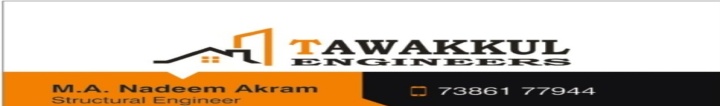 Project : “High Speed Railway project (HSR)” Project Location : NIZAMABAD StationClient : National Authority for Tunnels (NAT) Consultant : SystraMain Contractor : L&T, Petrojet, & S.A Contractors Job discerption : Technical Office Engineer, QC Coordinator, Revising the Shop Drawings.Brief about the project : Integrated Check Sample of concrete of RMC.FEB-2017 : NOV-2021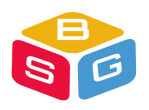 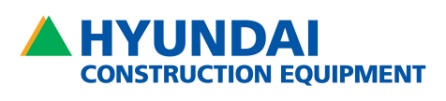 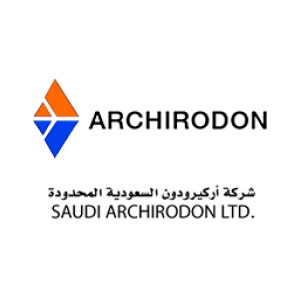 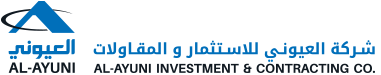 Project : “BUILDINGS,HYUNDAI STATION, OIL& Refinery and Petrochemicals Limited( Al Shuqaiq ) ,BRIDGE ( AL-DARAB )”Project Location : AL-DARAB, AL- SHUQAIQ.Client : AL-HUSSIANConsultant : NAMA CONSULTANT ( JIZAN ),SARHAAN CONSULTANT ( AL DARAB ).Main Contractor : BIN SAIF READY MIX CONCRETE – AL HUSSIAN.Sub-Contractors : HYUNDAI, ARCHIRODON & AL-AYUNI-roads and bridges.Job discerption : SENIOR CIVIL QUALITY CONTROL ENGINEER.Brief about the project : 10th of Ramadan Bridge project, abbreviation as company the total        length is 1 km-Bridge, of which Control of Quality documents and Quality records.In process of inspection and test of materials.Take in charge for Quality control of site execution work .Well versed and proficient in IS, ASTM & ISO standards in Civil Engineering & QA/QC.Site Inspection and Quality Control.Planning Practices for Execution of Site.Consulting Construction Techniques.Comprehensive experience in Project construction activities, which includes diversified fields such as Construction of Buildings, petroleum refinery project &  Infrastructure projects.Dec-2013- Jan-2017Project : Residential high rise building, mall projects.                                       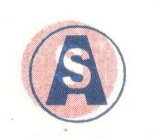 Projects.Location : NIZAMABAD.Client : National Authority for Building.Consultant : Khatib & Alami.Main Contractor : S.A CONSTRUCTION.Sub-Contractors : YASEEN CONSTRUCTION.Job discerption : SITE WORK - Site Finishing Engineer, Worked in Masonary, plaster works, Paintings, Flooring ( Porcelain, Ceramic, Raised floor, etc.. ), Gypsem boards, Interior & Exterior cladding, mechanical fixation systems for granite .QC WORK- Monitoring and administering the QA/QC Plan or Program and ensuring incorporated materials on construction projects are in compliance with the plans and specifications.   Brief about the project : Assisting Quality Assurance and Quality Control Engineer such as steel       reinforcement checking same as in construction drawing.Issue materials receiving report for the delivered materials.Assuring the acceptable quality of materials, processes, and workmanship in the project work.Following up the concreting works in a presence of the Engineer or Consultant, slump test and cubes preparation for the compressive test.Finishing work checking in a presence of the Engineer or Consultant, block, plaster, painting, tiling, kitchen cabinets, wardrobes, ceiling and light fittings.Follow and maintain Company standards of Quality in accordance with Company Quality System requirements.Internship:Sep-2013 : Dec-2013Project : BAITH AL KHABRA ENGINEERING CONSULTANT.Project Location : KALBA cityJob description : QC INSPECTORBrief about the project : 16 Residential buildings & 3 Commercial Malls.Certifications:SAUDI COUNCIL OF ENGINEER CERTIFICATE ( SCE CARD NO : 332822 ).B.TECH ORGINAL DEGREE ( DUBAI ATTESTATION ).TRAINING CERTIFICATE FOR PRIMAVERA.TRAINING CERTIFICATE FOR QUANTITY SURVEY.Well versed and proficient in IS, ASTM & ISO standards Codes in Civil Engineering & QA/QC.Computer Skills:AutoCad : Excellent 90%Photoshop : Very Good 30%Microsoft Office : Excellent 90%Core Skills:Well developed analytical and numerical abilityExcellent coordination, organizational & reportingHigh communicational & negotiation skillsFocused under pressure and determined to maintain tight deadlines.DECLERATION:I believe & have confident that I exhibit maturity & stability and I am eager to make a positive contribution for the parallel growth of your organization & my own career graph. I hereby declare that the above mentioned information is correct to the best of my knowledge and I bear the responsibility for the correctness of the above mentioned particulars.Place: Hyderabad.			Date:  (Mohammad Fazil ).MOHAMMAD FAZIL  CIVIL QC  ENGINEER.